1S3                                                        SAMEDI 25 FEVRIER 2012DS COMMUN de PHYSIQUE CHIMIELe sujet est à rendre avec la copie !Il sera tenu compte de la rédaction et de la clarté des réponses.Exercice n°1 : (5 pts)Le sirop de menthe contient du colorant bleu, le bleu patenté V, que l'on veut doser par spectroscopie.1.1. Le spectre d'absorption du bleu patenté est le suivant :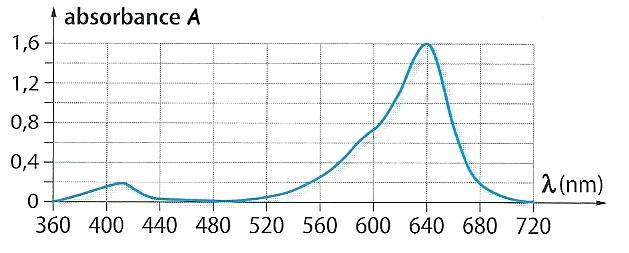 A quelle longueur d'onde faut-il se placer pour réaliser les mesures ? Pourquoi ?1.2. On prépare alors une échelle de teintes et on mesure l'absorbance A pour chaque solution.Les valeurs correspondantes sont reportées dans le graphe ci-dessous :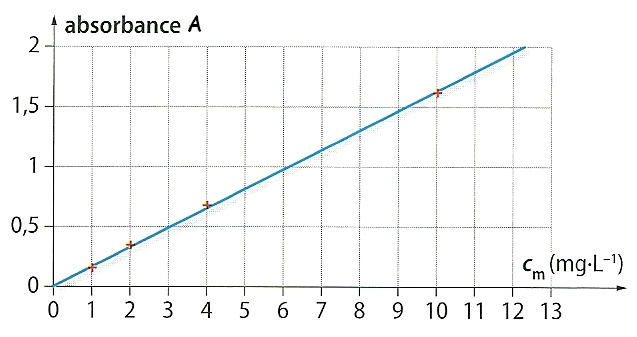 Comment se nomme la courbe obtenue ?1.3. Le sirop de menthe est trop concentré. Il faut le diluer 10 fois.L'absorbance mesurée pour le sirop dilué est Ad=1,06.1.3.1. Déterminer la concentration massique td en colorant bleu du sirop dilué à partir de la courbe.1.3.2. En déduire la concentration massique t en bleu patenté V dans le sirop.Exercice n°2 : (6 pts)Un artificier prépare un feu de Bengale rouge.Il mélange m1=61,6g de chlorate de potassium (KClO3(s)), m2=8,0g de soufre (S) et m3=9,0g de carbone (C).Lors de la mise à feu, il se produit la réaction suivante d'équation :2 KClO3(s) + S(s) + 3 C(s)  K2S(s) + 3 CO2(g) + Cl2(g)2.1. Déterminer les quantités de matière des réactifs à l'état initial.2.2. Déterminer le réactif limitant ainsi que l'avancement maximal à l'aide d'un tableau d'avancement.2.3. Déterminer la quantité de matière présente à l'état final pour chaque espèce chimique.Données : M(C)=12,0g.mol-1 ;M(S)=32,1g.mol-1 ;M(K)=39,1g.mol-1 ;M(Cl)=35,5g.mol-1 ;M(O)=16,0g.mol-1.Exercice n°3 : (6 pts)L'addition de quelques gouttes d'une solution aqueuse de nitrate d'argent (Ag+ + NO3-) à une solution aqueuse de sulfate de sodium (2 Na+ + SO42-) donne un précipité de sulfate d'argent (Ag2SO4).Les ions Na+ et NO3- sont spectateurs.L'équation de la réaction est la suivante :2 Ag+(aq) + SO42-(aq))  Ag2SO4(s)3.1. Un mélange est réalisé à partir de V1=20,0mL de la solution aqueuse de sulfate de sodium dans laquelle [SO42-]=0,10mol.L-1 et V2=20,0mL de la solution aqueuse de nitrate d'argent dans laquelle [Ag+]=0,15mol.L-1.Déterminer les quantités de matière des réactifs dans l'état initial.3.2. Construire un tableau d'avancement en privilégiant les expressions littérales.3.3. Utiliser le tableau d'avancement pour montrer que l'avancement maximal est xmax=1,5mmol et que le réactif limitant est l'ion Ag+.3.4. En déduire la masse m de précipité obtenu.Données : M(Ag)=107,9g.mol-1 ;M(S)=32,1g.mol-1 ;M(O)=16,0g.mol-1.EquationEquationEtat du systèmeAvancementxQuantité de matière présente (     mol)Quantité de matière présente (     mol)Quantité de matière présente (     mol)Quantité de matière présente (     mol)Quantité de matière présente (     mol)Quantité de matière présente (     mol)Etat initialx=0En cours de transformationxEtat finalx=xmaxEquationEquationEtat du systèmeAvancementxQuantité de matière présente (     mol)Quantité de matière présente (     mol)Quantité de matière présente (     mol)Etat initialx=0En cours de transformationxEtat finalx=xmax